  Prognozē!                                                                                                                           PDL 3.1. DT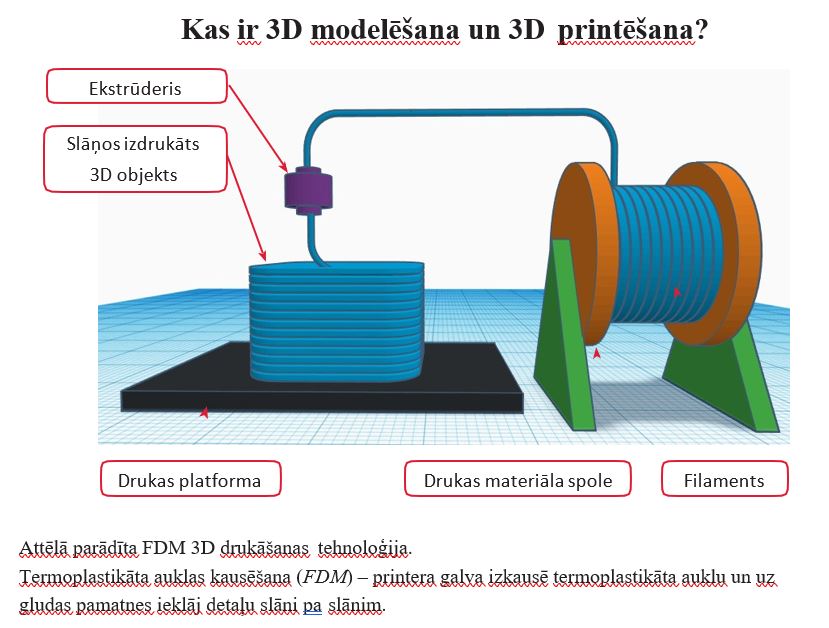 3D modelis3D modelis ir _________________________________________________________________________________________________________________________________________________________________Apraksti saviem vārdiem, kas ir 3D modelēšana!3D modelēšana ir__________________________________________________________________________________________________________________________________________________________________Apraksti saviem vārdiem, kas ir 3D printeris!3D printeris ir__________________________________________________________________________________________________________________________________________________________________Apraksti saviem vārdiem, kas ir 3D drukāšana!3D drukāšana ir __________________________________________________________________________________________________________________________________________________________________